Comunicado de ImprensaSuper Bock Group reforça aposta nos segmentos sem álcoolPera la… Somersby 0,0% álcool? É a novidade da marca para PortugalÉ neste tom descontraído e irreverente que Somersby dá a conhecer o seu novo sabor, que é também a estreia da marca no segmento sem álcool. Trata-se de um lançamento que une a responsabilidade do Super Bock Group em promover o consumo responsável aos atuais estilos de vida mais saudáveis e hábitos de consumo, já que os consumidores procuram cada vez mais bebidas sem teor alcoólico.A nova Somersby 0,0% Pear, que é a primeira sidra sem álcool a ser produzida em Portugal, apresenta uma combinação leve e muito refrescante, à semelhança das outras variedades que compõem a gama. Somersby volta, assim, a apresentar-se no mercado com uma proposta pioneira e inovadora, com o sabor a pera que vai ao encontro do gosto e das preferências dos portugueses, sendo ideal para ocasiões em que os consumidores podem optar pelo consumo de bebidas sem álcool.É sob o conceito criativo Pera lá… Somersby 0,0% álcool? que a marca desenvolve a sua nova campanha de publicidade que mantém o tom disruptivo e otimista da marca. Pera lá…Posso beber e levar o carro?, Pera lá… Posso beber com o meu chefe? ou Pera lá, zero preocupação, zero no balão? são algumas das criatividades que pretendem despertar a curiosidade dos consumidores para o novo sabor da marca. A nova Somersby 0,0% Pear vai estar disponível em formato 20cl com sistema de abertura fácil, de norte a sul do país.Somersby é, desde 2011, a marca líder na categoria de sidras em Portugal, distinguindo-se por ser leve e muito refrescante, com combinações únicas que são ideais para desfrutar descontraidamente. A nova Somersby Pear 0,0%, junta-se a Somersby Apple e Somersby Blackberry trazendo um sabor diferenciado ao gosto do consumidor português.  Declaração de Vasco Ribeiro, Manager Outras Categorias e Mercados globais do Super Bock Group:“O caráter otimista, mas também desafiador de Somersby vê-se na forma como introduzimos inovação na categoria das sidras em Portugal, sempre a par das tendências e estilos de vida dos consumidores. A marca, enquanto líder da categoria, tem a responsabilidade de ser pioneira e disruptiva, também em inovação. Neste sentido, este ano a novidade é Somersby 0,0% Pear. Mas devo ainda referir que esta opção que traz valor à categoria e fortalece o posicionamento da marca no mercado nacional, reforça também a atuação do Super Bock Group na área do consumo responsável, já que a aposta nos segmentos sem álcool faz parte da estratégia da empresa.”Mais informações na página de instagram da marca. Lisboa, 24 de março de 2022Informações adicionais: RAQUEL PELICA:: ISABEL CARRIÇO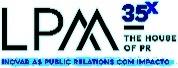 Tlm. 961 571 726:: 965 232 496RAQUELPELICA@LPMCOM.PT:: ISABELCARRICO@LPMCOM.PTEd. Lisboa Oriente, Av. Infante D. Henrique, 333 H, esc.49, 1800-282 Lisboa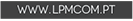 